令和４年度 望月体験の森 参加申込書　　　　　　　　　　　　　　　　　　　　　　　　　　　　　　　　　　　     　令和    年　月　日申込       申込み者　住　所：〒　　　　　　　　　　　　　　　　　　　　連絡先☏：　　   ( 　　   )　　　　　 　          氏　名：　　　　　　　　　　　　　   ※e-mail： 　　　　　　　　　 　　　　　　　　　　　　　　　　　　　　　　　　　　　　　　　　　　　　＊イベント保険加入のため、年齢と性別の把握が必要です。【申込方法】　　　　申込書の各欄にご記入の上、令和４年１０月２９日（土）までに、メール・ＦＡＸまたは郵送で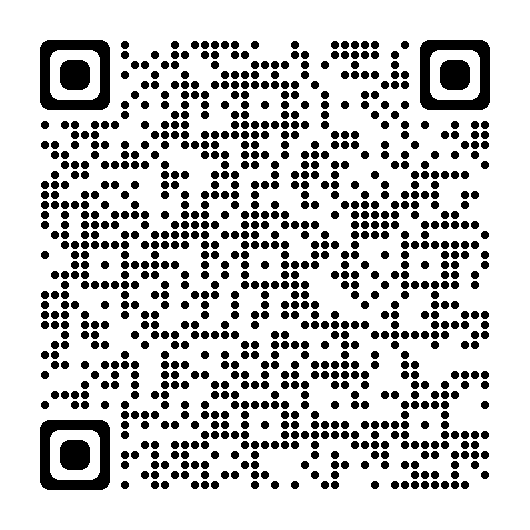 お送りいただくか、Googleフォームでお申込みください。　　　メールの場合、本文に必要事項を全て記入し送信していただいても結構です。　　　（電話受付はしておりません）。　＊Googleフォーム　https://forms.gle/HNgQdHGYdrer975W6 　⇒　　　申込者多数の場合は、抽選となります（未体験者を優先）。　　　　参加決定者には、決定のお知らせと併せて、直前７日間の健康観察カードをお送りしますので、なるべく受信可能なメールアドレスをご記入ください。カードにご記入の上、当日受付時に提出していただきます。　　 【宿泊について】　　　　12日または19日は、ご希望の方が５名以上あれば宿泊できます。ご希望の方は、宿泊予定日の20日前までにご連絡いただくとともに、上記申込書の他に宿泊の「利用申込書」を提出してください。料金・申込方法は当施設のホームページをご覧ください。　　 【持ち物など】　　　・野外活動のできる服装（長袖・長ズボン、火の粉が付着しても燃えにくい綿製のもの）　　　・マスク・ハンカチ・帽子・雨具・タオル・上履き・皮手袋又は軍手・健康観察カード　　 【ご注意】　　　・起伏のある森の中を１～２時間歩きますので、幼児など小さなお子様は、保護者の方が抱くか背負って活動する必要が生じます。このため、参加は原則小学生以上としております。　　　・犬などペット連れてのご参加できません。　　　・新型コロナの感染拡大の状況により、中止とする場合があります。参加希望日に数字を記入してください 　 　　　第１希望→ １　　　　　第２希望→ ２第３希望→ ３１１　　　　月１１　　　　月１１　　　　月１１　　　　月参加希望日に数字を記入してください 　 　　　第１希望→ １　　　　　第２希望→ ２第３希望→ ３１２日（土）１３日（日）１９日（土）２０日（日）参加希望日に数字を記入してください 　 　　　第１希望→ １　　　　　第２希望→ ２第３希望→ ３氏  　　名ふりがな年齢性別備考（住所が異なるなど）男・女男・女男・女男・女男・女　　12日または19日の宿泊ご希望の有無有・無13日・20日は宿泊できません